Crossway Membership Request Form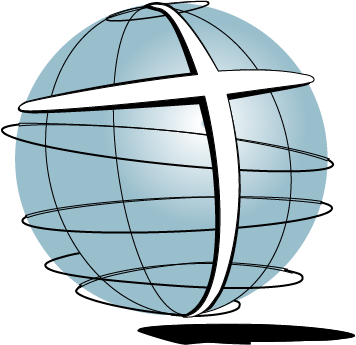 We are so excited that you are pursuing membership at Crossway Multinational Church! This request form is to be completed as you near the end of the Membership Pathway. In this Pathway, you will have encountered a summary of our Constitution, Bylaws, and Core Values. You will be asked to affirm your support of these documents. (For the resources linked from this document, go to https://crosswaymchurch.org/members/, password cmc-family)Each person must complete this process and this form individually, although we encourage people to work on this form together with others.Part 1 - Contact informationFirst (given) Name:Last (family) Name:Name you preferred to be called:Phone number:Email address:Part 2 - Your church connectionExperience with CrosswayWhen did you begin attending Crossway?Who or what helped you decide to come to Crossway the first time?Who or what helped you decide to keep coming to Crossway?Why do you want to become a member of Crossway?Crossway Doctrine and PracticesCrossway Multinational Church exists to “welcome and transform the peoples of many nations to be united in the praise of God in Christ.” To do so, “we seek to be a church that is for, of, and by the peoples of many nations.” Do you agree to work in harmony with and grow in this Vision as well as the Core Values of Crossway?Do you agree with the “Doctrinal Statement” (Article IV in the Crossway Constitution)? If there are points where you disagree or are uncertain, please describe them.

Do you agree to work in harmony with the Constitution and Bylaws of Crossway?
Previous ChurchesIf you have participated in other churches before Crossway, briefly describe your participation in them, and what led you to transition away from them. Part 3 - Your life in ChristThe following questions focus on your life in Christ. We encourage you to write out your answers. They need not be long answers, and if you prefer to talk them through with someone rather than to write them out, that is a good approach as well. Either way, we will talk them through together in the personal meeting for membership.What is the Gospel (good news) of Jesus Christ?When did you put your faith in Jesus Christ? Briefly share the story of the people, experiences, or ideas that God used in your life for you to trust in Him.Are you confident you are going to heaven? Why or why not?How have your own background and experiences (including culture, family, and personal) enriched your understanding, perspectives, and experience of the Christian life? 
Since putting your faith in Christ, how has He been changing and growing you?What does it mean for you to follow Christ today?Part 4 – Participation in the church communityBaptism: Have you been baptized? If so, when and in what church community?If not, are you interested in exploring baptism?It is important to be in relationships that help us grow in Christ. These relationships can come in different forms. These questions help identify what you are currently doing, and what you might be open to exploring.How are you currently connecting with other people at Crossway?Are you in…	a Life Group or Bible Study? 
			a mentoring relationship?
			a prayer partnership?
			an accountability partner?			another relationship that is bringing Christian growth?Are you open to exploring any of these kinds of connections?ServingIf you are currently serving at Crossway, what are you doing, and who do you do it with?What kinds of service opportunities interest you and fit you as a person?